Об утверждении Положения о проверке достоверности и полноты сведений о доходах, об имуществе и обязательствах имущественного характера, представляемых гражданами, претендующими на замещение должностей руководителей муниципальных учреждений Завитинского муниципального округа, и лицами, замещающими эти должностиВ соответствие с частью 7.1 статьи 8 Федерального закона от 25.12.2008 № 273-ФЗ «О противодействии коррупции», с частью четвертой статьи 275 Трудового кодекса Российской Федерации, во исполнение пункта 2 постановления Правительства Российской Федерации от 13.03.2013 № 207 «Об утверждении Правил проверки достоверности и полноты сведений о доходах, об имуществе и обязательствах имущественного характера, представляемых гражданами, претендующими на замещение должностей руководителей федеральных государственных учреждений, и лицами, замещающими эти должности»п о с т а н о в л я ю:  1. Утвердить прилагаемое Положение о проверке достоверности и полноты сведений о доходах, об имуществе и обязательствах имущественного характера, представляемых гражданами, претендующими на замещение должностей руководителей муниципальных учреждений Завитинского муниципального округа, и лицами, замещающими эти должности (далее – Положение).2. Начальнику общего отдела администрации Завитинского муниципального округа Аносовой И.В. довести настоящее постановление до сведения руководителей муниципальных учреждений Завитинского муниципального округа.3. Настоящее постановление подлежит официальному опубликованию.4. Признать утратившим силу постановление главы Завитинского района от 21.06.2013 № 176.5. Контроль за исполнением настоящего постановления оставляю за собой.Исполнитель:Начальник общего отдела администрации Завитинскогомуниципального округа И.В.Аносова	Согласовано:Начальник отдела по правовым и социальным вопросам администрации Завитинского муниципального округа                      С.С.СегодинаЗаместитель главы администрации Завитинского муниципального округа по работе с территориями                      Е.В.РозенкоПриложение УТВЕРЖДЕНОпостановлением главы Завитинского муниципального округа от ___________ № ____ПОЛОЖЕНИЕо проверке достоверности и полноты сведений о доходах, об имуществе и обязательствах имущественного характера, представляемых гражданами, претендующими на замещение должностей руководителей муниципальных учреждений Завитинского муниципального округа, и лицами, замещающими эти должности1. Настоящим Положением устанавливается порядок осуществления проверки достоверности и полноты представленных гражданами, претендующими на замещение должностей руководителей муниципальных учреждений Завитинского муниципального округа, и лицами, замещающими эти должности, сведений о своих доходах, об имуществе и обязательствах имущественного характера, а также о доходах, об имуществе и обязательствах имущественного характера своих супруга (супруги) и несовершеннолетних детей (далее - Сведения).2. Проверка осуществляется по решению учредителя муниципального учреждения или лица, которому такие полномочия предоставлены учредителем.3. Проверку осуществляют уполномоченное структурные подразделения, должностные лица:общий отдел администрации Завитинского муниципального округа – достоверность и полноту Сведений, представленных гражданами, претендующими на замещение должностей руководителей муниципальных учреждений Завитинского муниципального округа, подведомственных администрации Завитинского муниципального округа, и лицами, замещающими эти должности; уполномоченные должностные лица структурного подразделения администрации Завитинского муниципального округа, имеющего статус юридического лица - достоверность и полноту Сведений, представленных гражданами, претендующими на замещение должностей руководителей муниципальных учреждений Завитинского муниципального округа, подведомственных данному структурному подразделению, и лицами, замещающими эти должности. 4. Основанием для осуществления проверки является информация, представленная в письменном виде в установленном порядке:а) правоохранительными органами, иными государственными органами, органами местного самоуправления и их должностными лицами;б) кадровыми службами федеральных государственных органов по профилактике коррупционных и иных правонарушений;в) постоянно действующими руководящими органами политических партий и зарегистрированных в соответствии с законодательством Российской Федерации иных общероссийских общественных объединений, не являющихся политическими партиями;г) Общественной палатой Российской Федерации;д) общероссийскими средствами массовой информации.5. Информация анонимного характера не может служить основанием для проверки.6. Проверка осуществляется в срок, не превышающий 60 дней со дня принятия решения о ее проведении. Срок проверки может быть продлен до 90 дней учредителем муниципального учреждения или лицом, которому такие полномочия предоставлены учредителем.7. При осуществлении проверки уполномоченные структурные подразделения, должностные лица, указанные в пункте 3 настоящего Положения, вправе:а) проводить беседу с гражданином, претендующим на замещение должности руководителя муниципального учреждения Завитинского муниципального округа, а также с лицом, замещающим должность руководителя муниципального учреждения Завитинского муниципального округа;б) изучать представленные гражданином, претендующим на замещение должности руководителя муниципального учреждения Завитинского муниципального округа, а также лицом, замещающим должность руководителя муниципального учреждения Завитинского муниципального округа, сведения о доходах, об имуществе и обязательствах имущественного характера и дополнительные материалы;в) получать от гражданина, претендующего на замещение должности руководителя муниципального учреждения Завитинского муниципального округа, а также от лица, замещающего должность руководителя муниципального учреждения Завитинского муниципального округа, пояснения по представленным им сведениям о доходах, об имуществе и обязательствах имущественного характера и материалам.8. Уполномоченные структурные подразделения, должностные лица, указанные в пункте 3 настоящего Положения, обеспечивают:а) уведомление в письменной форме лица, замещающего должность руководителя муниципального учреждения Завитинского муниципального округа, о начале в отношении его проверки - в течение 2 рабочих дней со дня принятия решения о начале проверки;б) информирование лица, замещающего должность руководителя муниципального учреждения Завитинского муниципального округа, в случае его обращения о том, какие представленные им сведения, указанные в пункте 1 настоящего Положения, подлежат проверке, - в течение 7 рабочих дней со дня обращения, а при наличии уважительной причины - в срок, согласованный с указанным лицом.9. По окончании проверки уполномоченные структурные подразделения, должностные лица, указанные в пункте 3 настоящего Положения, обязаны ознакомить лицо, замещающее должность руководителя муниципального учреждения Завитинского муниципального округа, с результатами проверки.10. Лицо, замещающее должность руководителя муниципального учреждения Завитинского муниципального округа, вправе:а) давать пояснения в письменной форме в ходе проверки, а также по результатам проверки;б) представлять дополнительные материалы и давать по ним пояснения в письменной форме.11. По результатам проверки учредитель муниципального учреждения Завитинского муниципального округа или лицо, которому такие полномочия предоставлены учредителем, принимают одно из следующих решений:а) назначение гражданина, претендующего на замещение должности руководителя муниципального учреждения Завитинского муниципального округа, на должность руководителя муниципального учреждения Завитинского муниципального округа;б) отказ гражданину, претендующему на замещение должности руководителя муниципального учреждения Завитинского муниципального округа, в назначении на должность руководителя муниципального учреждения Завитинского муниципального округа;в) применение к лицу, замещающему должность руководителя муниципального учреждения Завитинского муниципального округа, мер дисциплинарной ответственности.12. При установлении в ходе проверки обстоятельств, свидетельствующих о наличии признаков преступления или административного правонарушения, материалы об этом представляются в соответствующие государственные органы.13. Подлинники справок о доходах, об имуществе и обязательствах имущественного характера, а также материалы проверки, поступившие к учредителю муниципального учреждения или лицу, которому такие полномочия предоставлены учредителем, хранятся ими в соответствии с законодательством Российской Федерации об архивном деле.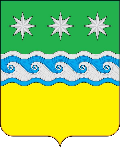 АДМИНИСТРАЦИЯ ЗАВИТИНСКОГО МУНИЦИПАЛЬНОГО ОКРУГА ГЛАВА ЗАВИТИНСКОГО МУНИЦИПАЛЬНОГО ОКРУГАП О С Т А Н О В Л Е Н И Еот _______________						                	                        № _____г. ЗавитинскГлава Завитинского муниципального округа        С.С.Линевич